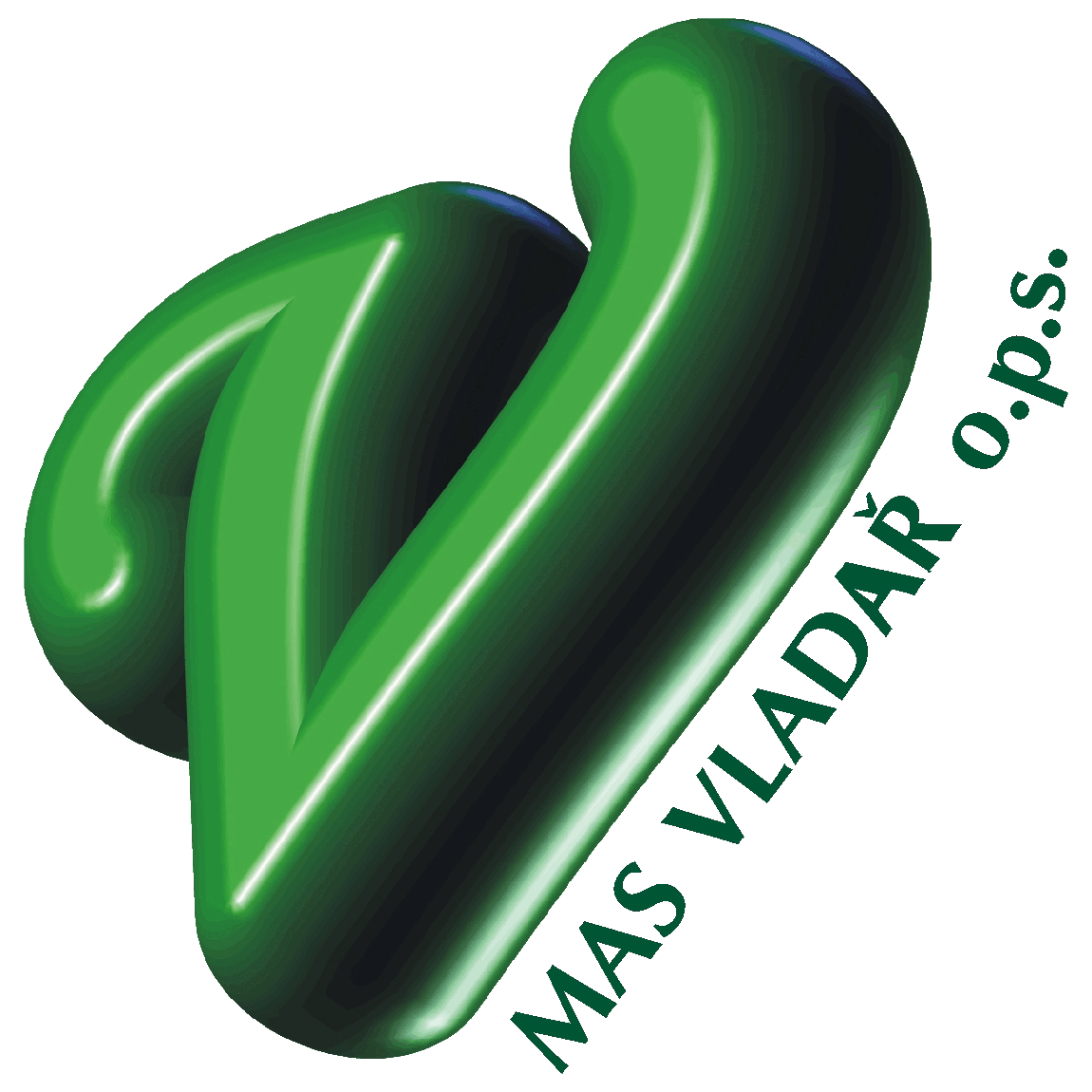 Interní postupy MAS Vladař o.p.s.Směrnice č. 02příloha č. 1. výzvy MAS VladařPro výzvu:č. 4. – 2023 – IROP 6„Kritéria pro věcné hodnocení projektů – aktivita Rekonstrukce a vybavení obecních profesionálních knihoven“Operační program IROPVerze 01 / 2023Příloha č. 1. - Směrnice č. 02 – Kritéria pro věcné hodnocení jsou platné a účinné dnem: XX. X. 2023KRITÉRIA PRO VĚCNÉ HODNOCENÍ PROJEKTŮKritéria níže uvedená jsou společná pro všechny aktivity příslušných výzev programového rámce IROP pro programové období 2021 - 2027.IROP 6: Revitalizace kulturních památek, muzeí a knihovenSpecifický cíl IROP: 5.1 Podpora integrovaného a inkluzivního sociálního, hospodářského a environmentálního místního rozvoje, kultury, přírodního dědictví, udržitelného cestovního ruchu a bezpečnosti v jiných než městských oblastechSpecifický cíl strategie: 3.3.1 Obnova a rekonstrukce kulturních památek místního a regionálního významuKritéria jsou pro aktivitu: Aktivita „Rekonstrukce a vybavení obecních profesionálních knihoven“Kritéria jsou pro aktivitu: Aktivita „Rekonstrukce a vybavení obecních profesionálních knihoven“Kritéria jsou pro aktivitu: Aktivita „Rekonstrukce a vybavení obecních profesionálních knihoven“Kritéria věcného hodnoceníHodnocení / počet bodůReferenční dokument sloužící k hodnocení kritéria1. Finanční náročnost projektu vykazuje celkové způsobilé výdaje dle uvedených hodnot.20 bodů – Celkové způsobilé výdaje jsou 300.000,- Kč až 1.000.000,- Kč15 bodů – Celkové způsobilé výdaje jsou vyšší než 1.000.000,- Kč do 1.920.960,80 Kč0 bodů – Celkové způsobilé výdaje jsou nižší než 300.000,- KčProjektový záměr / část financování projektu v Kčrozpočet2. Obec, na jejímž území bude projekt realizován, má počet obyvatel dle uvedeného hodnocení a dle platných údajů vždy k aktuálnímu datu podané žádosti, které vycházejí z údajů obce a ČSÚ. Žadatel uvede projektovém záměru údaje o počtu obyvatel na svém území, dle aktuálních statistických údajů uvedených na webových stránkách Českého statistického úřadu.20 bodů – počet obyvatel do 1000 osob ( 0 - 1000)15 bodů – počet obyvatel do 5000 osob (1001 – 5000)10 bodů – počet obyvatel nad 5000 osob (5001 +)Projektový záměr / část informace o projektu„Počet obyvatel v obcích – k 1. 1. 2022“ https://www.czso.cz/csu/czso/pocet-obyvatel-v-obcich-k-1120223. Místo realizace projektu a sídlo společnosti žadatele, které bude hodnoceno dle uvedených možností:sídlo žadatele se nachází v území MAS Vladař a zároveň ve stejné obci jako místo realizace plánovaného projektusídlo žadatele se nachází v území MAS Vladař, ale nenachází se ve stejné obci jako místo realizace plánovaného projektusídlo žadatele se nenachází v území MAS Vladař, ale místo realizace plánovaného projektu je na vymezeném území MAS Vladař20 bodů – sídlo žadatele se nachází v území MAS Vladař a zároveň ve stejné obci jako místo realizace plánovaného projektu15 bodů – sídlo žadatele se nachází v území MAS Vladař, ale nenachází se ve stejné obci jako místo realizace plánovaného projektu10 bodů – sídlo žadatele se nenachází v území MAS Vladař, ale místo realizace plánovaného projektu je na vymezeném území MAS VladařProjektový záměr / část informace o projektu4. Projekt zahrnuje alespoň jednu z uvedených podporovaných aktivit:rekonstrukce knihoven, včetně nové výstavbynávštěvnické a technické zázemízařízení pro digitalizaci a aplikační softwaretechnické vybavení knihoven20 bodů – projekt zahrnuje více jak 2+ aktivity uvedené v kritériu pod písmeny a) až d)15 bodů – projekt zahrnuje 1 - 2 aktivity uvedené v kritériu pod písmeny a) až d)0 bodů – projekt nezahrnuje žádnou z uvedených aktivit v kritériu pod písmeny a) až d)Projektový záměr / část informace o projektuSpecifická pravidla pro žadatele a příjemce / str. 13. / kapitola 4.2.15a. Technická připravenost projektu v době podání žádosti o podporu:projektová dokumentace ověřená stavebním úřadem ve stavebním řízení (jako je platně vydané územní rozhodnutí, stavební povolení, ohlášení stavby)projektová dokumentace ve stupni podání žádosti na stavebním úřadě o vydání územního souhlasu / stavebního povolení / ohlášení stavby (žadatel dokládá k projektové dokumentaci i platnou kopii úřední listiny v rámci řízení stavby na stavebním úřadě, kde bude uvedeno datum podání a razítko stavebního úřadu)PZN.: Toto kritérium je platné pro projekty, které řeší jakýkoliv uvedený stupeň stavby / stavebních prací či úprav v tomto kritériu. V případě, že se nejedná o stavební projekt (stavební práce / úpravy), je toto kritérium v rámci hodnocení nerelevantní.20 bodů – Připravenost projektu je ve stupni ověřené projektové dokumentace stavebním úřadem, jako je platně vydaný územní souhlas / stavební povolení / ohlášení stavby15 bodů – Připravenost projektu je ve stupni zpracované projektové dokumentace podání žádosti o vydání územního souhlasu / stavebního povolení / ohlášení stavby0 bodů – Připravenost projektu nesplňuje žádný uvedený stupeň technické přípravy dle uvedených možností v kritériuprojektový záměr / část informace o projektužadatel uvede tyto možnosti:projektová dokumentace a příslušné ověření stupně platného vydaného rozhodnutí dle stavebního záměru (ohlášení stavby / vydané stavební povolení / vydaný územní souhlas) nebo kopie úřední listiny v rámci řízení stavby na stavebním úřadě (žádost o vydání územního souhlasu / stavebního povolení / ohlášení stavby)5b. Projekt nepočítá se stavebními pracemi a žadatel doložil „Čestné prohlášení žadatele“, že se na něj nevztahuje povinnost dokládání stavebního povolení ani ohlášení.PZN.: Toto kritérium je platné pro projekty, které nezahrnují stavební práce a nejedná se tedy o stavební projekt v  rámci stavebního povolení nebo souhlasu s provedením ohlášeného stavebního záměru. V případě, že se jedná o stavební projekt, je toto kritérium v rámci hodnocení nerelevantní.20 bodů – Žadatel doložil Čestné prohlášení, že realizace projektu nepodléhá stavebnímu povolení či ohlášení0 bodů – Žadatel nedoložil Čestné prohlášení, že realizace projektu nepodléhá stavebnímu povolení či ohlášeníprojektový záměr / část informace o projektučestné prohlášení žadateleCelkový dosažený počet bodů je 100.Minimální dosažená hranice pro úspěšné věcné hodnocení projektu je 50 bodů.Celkový dosažený počet bodů je 100.Minimální dosažená hranice pro úspěšné věcné hodnocení projektu je 50 bodů.Celkový dosažený počet bodů je 100.Minimální dosažená hranice pro úspěšné věcné hodnocení projektu je 50 bodů.